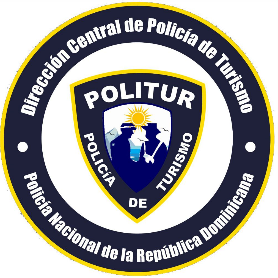 Dirección Central de Policía de Turismo Departamento de Auditoria InternaSanto Domingo, Distrito Nacional04 de agosto del 2022.-A QUIEN PUEDA INTERESARPor medio de la presente, el Departamento de Contabilidad de esta Dirección Central de Policía de Turística (POLITUR), hace constar que al 31 de Julio del 2022, a esta institución no le han realizado auditorías en los renglones de carácter administrativo y operativo, debido a los trabajos de organización y desarrollo institucional en los cuales se encuentra inmersa, por lo que no contamos con informes de evaluaciones y/o revisiones a la fecha, hasta tanto se culminen los procesos de implementación de los nuevos sistemas de control interno y estandarización establecidos por el superior gobierno para las entidades del Estado.Licda. MILQUELLA MEDINA SANCHEZ,Segundo Teniente, P.N.                                                    Enc. de Contabilidad, POLITUR